Гра «Скакалка»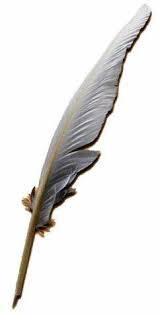 Пройди шлях від пера до каламаря . Відгадай слова великого Каменяря. Використовуй кожну третю букву, починаючи з першої.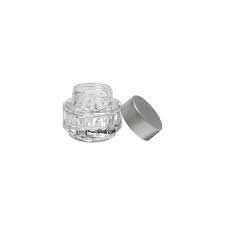 Гра «Перестав склади»Перестав склади так, щоб вийшли речення. a )   «[...].І сідо ритьго той кийленьма, леа нийміц гоньо. І німе сяєтьзда, що пасза гойо я взяв юнотиди в юсво шуду на куледа кудрівман ттяжи.»б) З якого твору ця цитата? Гра «Козацькі прислів’я»Доповни прислів’я словами з рамки.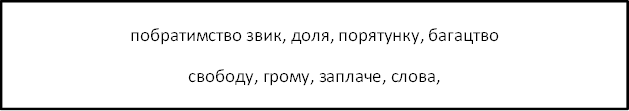 Козак не боїться ні хмари, ні _______________________Де козак там і ________________________Степ та воля – козацька ________________Козак слабкому захисник, цінити ______________________Козак з біди не __________________Ми з такого роду, що любимо _______________Добре брацтво краще за ____________________Сміливий наскок половина ___________________Гра «Добре око»Знайди у діаграмі назви козацького одягу, що записані вертикально або горизонтально. Тут сховалось 9 назв. МЧЕРКЕСКАПІЦААОКУНТУШВІАШСМРІРОШНИКЛМАВШЙФЧОБОТИЧУРНАІПОЙАКАСВКОКПДОДКАПТАНПВЛКОЯАКХЯГНІДАЕАҐСЛАЖУПАНУРДОСОРОЧКАСУСИУ